Any Queries, please contact Andy Miller01892 852 38907817 130 653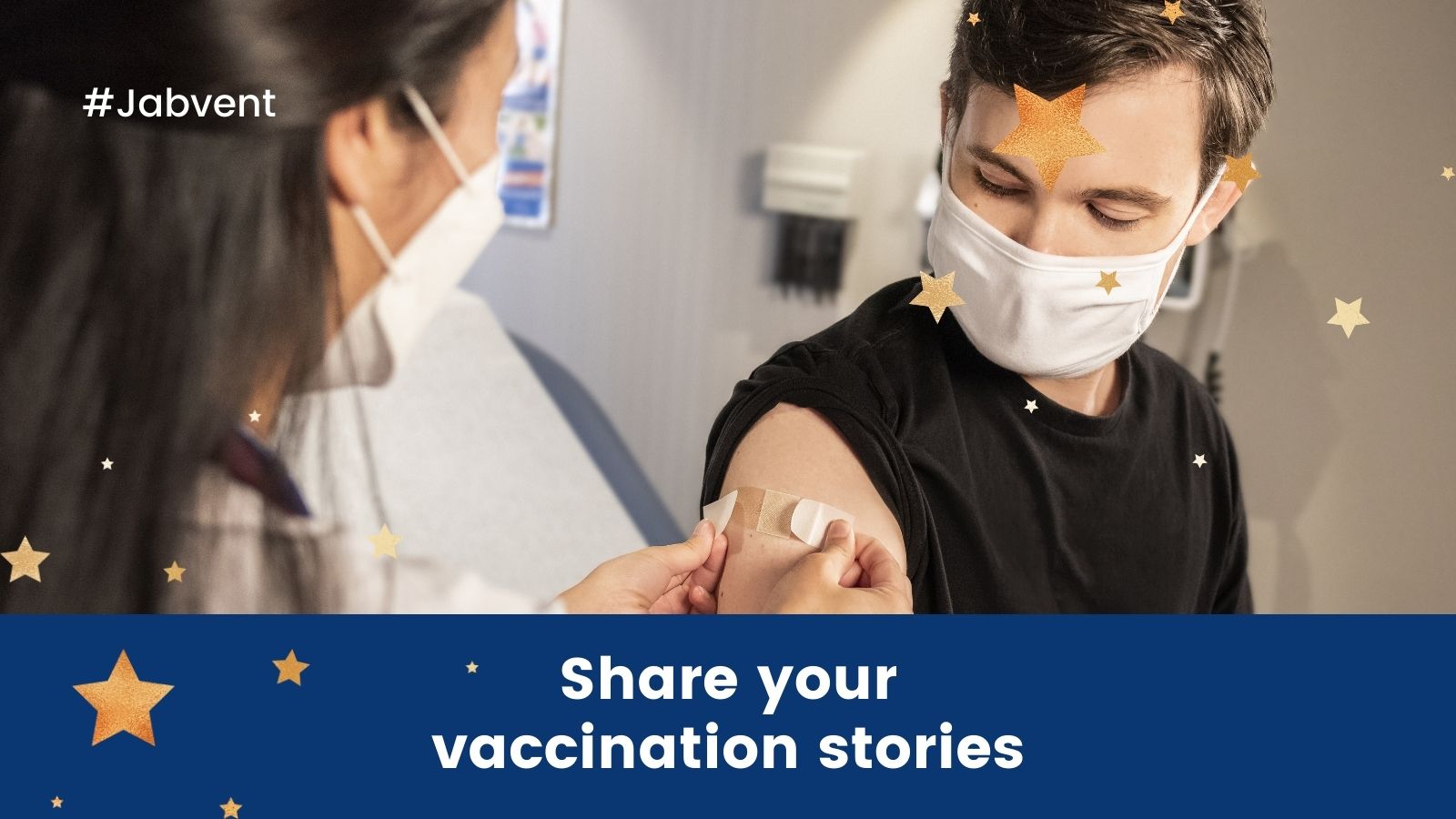 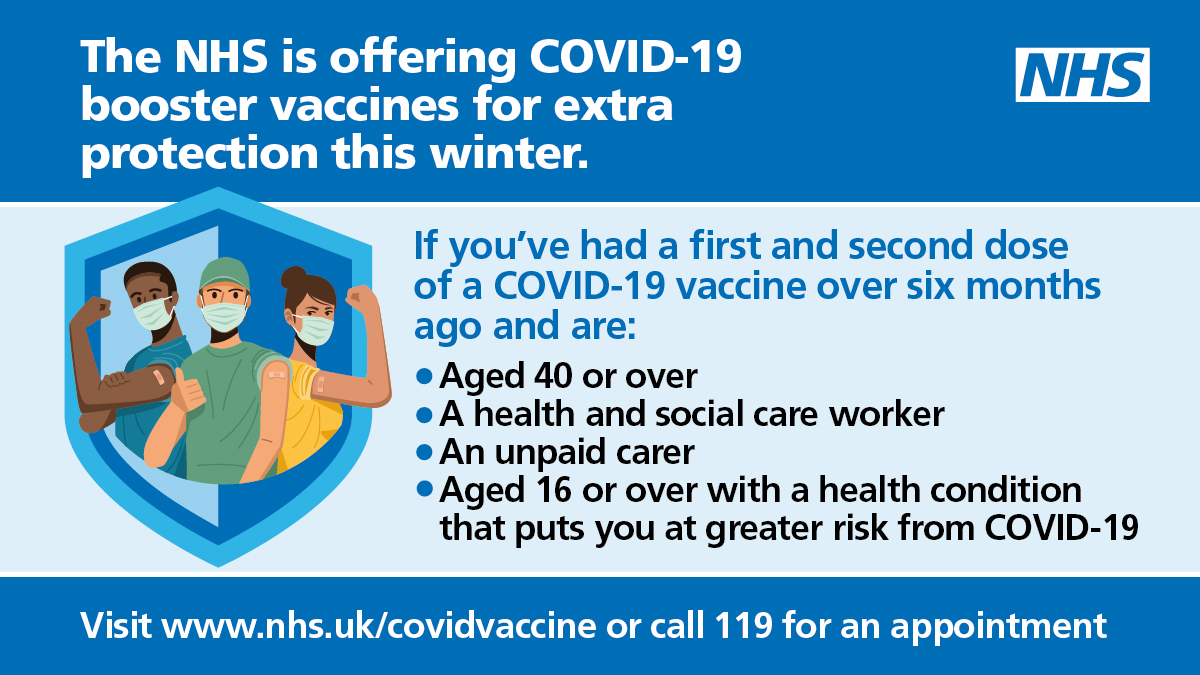 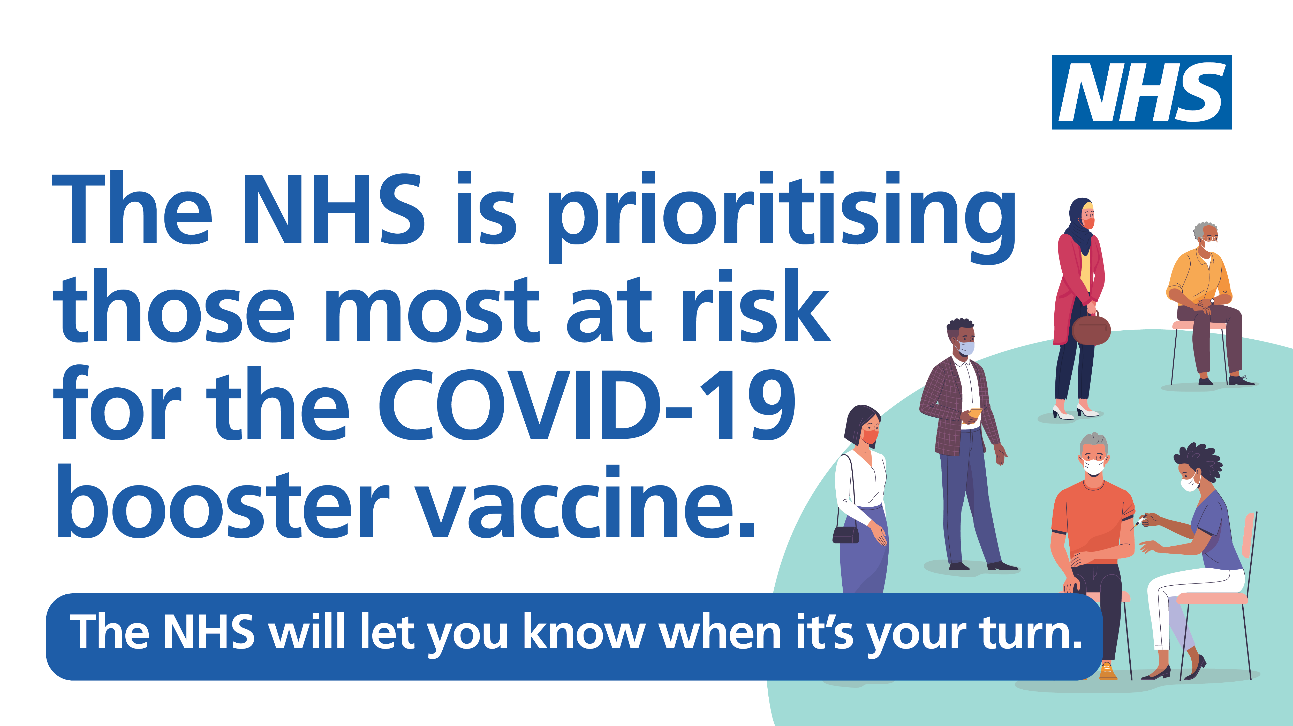 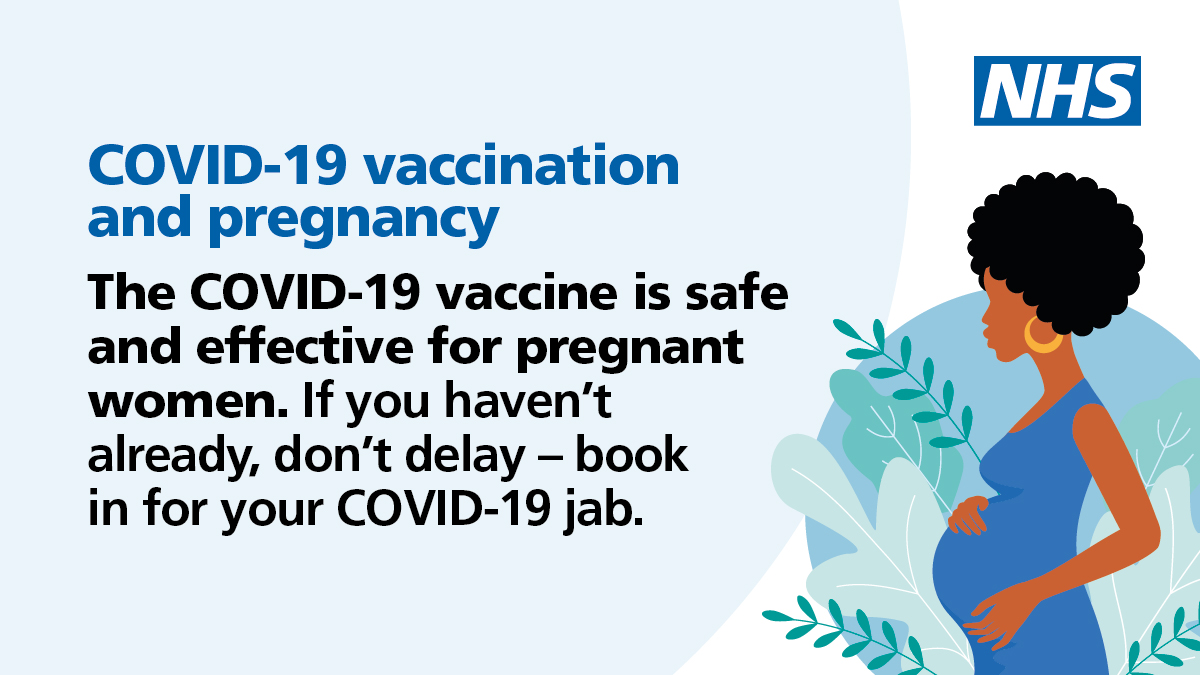 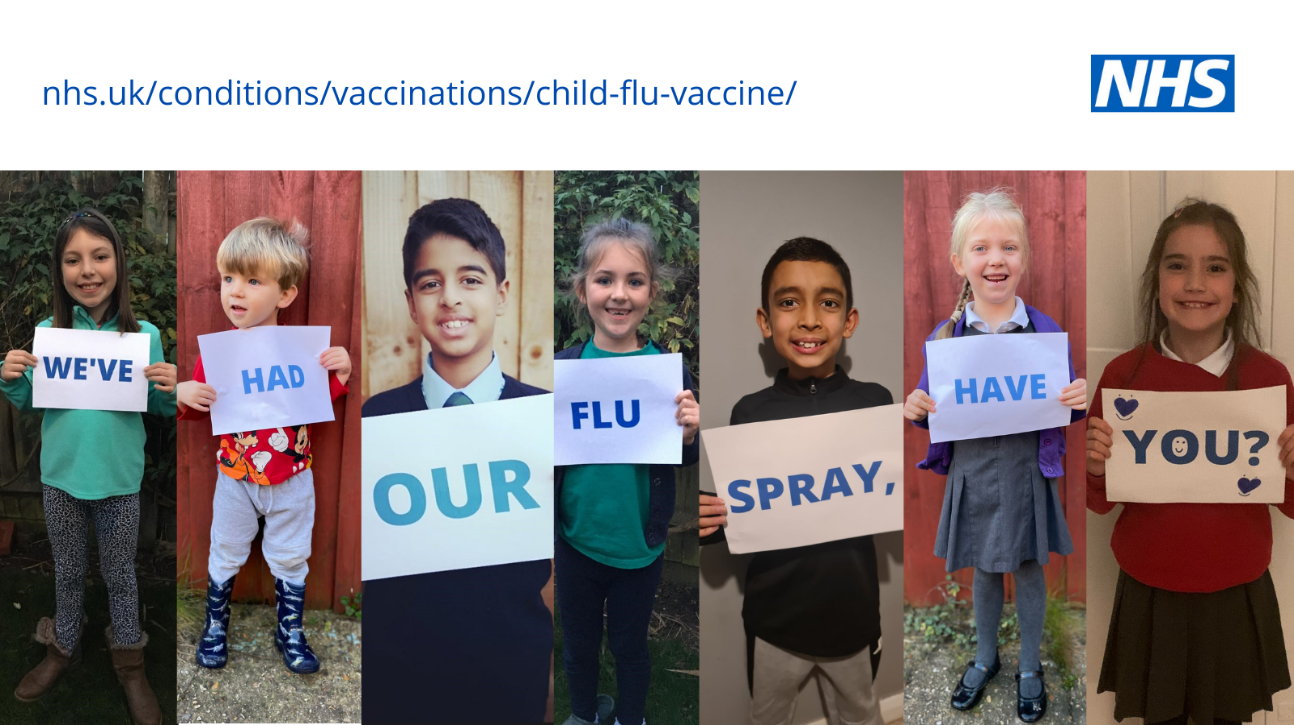 